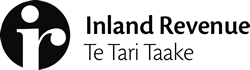 POLICY AND REGULATORY STEWARDSHIPTax policy report:	Extending the tax due date on 28 October 2021 to 4 November 2021Action soughtContact for telephone discussion (if required)27 September 2021Minister of FinanceMinister of RevenueExtending the tax due date on 28 October 2021 to 4 November 2021This report seeks your agreement to extend the due date for the filing of returns and payment of income tax (including provisional tax) and goods and services tax (GST) from 28 October 2021 to 4 November 2021. This extension of time can be achieved by an Order in Council made under section 226 of the Tax Administration Act 1994 (TAA).Customers may struggle to meet the existing due date because of a combination of COVID-19 impacts across the country, the extended higher alert level in the Auckland region and the cutover of the second release of Stage 4 of START. This change of date will allow customers more time to meet their compliance requirements.Section 226 of the TAA gives the Governor-General, by Order in Council, the power to extend the time for a taxpayer to do anything required under the TAA, the Income Tax Act 2007 or the Goods and Services Tax Act 1985. This includes the due date for the filing of tax returns and the payment of tax.The second release of Stage 4 of Inland Revenue’s START system is due to “go live” on the 28th of October. This process will involve the shutdown of Inland Revenue’s computer systems from the afternoon of the 21st of October to the morning of the 28th of October. During this period, customers will not be able to access those systems to file their GST returns before the due date. Although taxpayers will still generally be able to make payments during that cutover period, they will not be able to file returns.Before the COVID-19 outbreak, Inland Revenue considered we could manage any concerns of customers on an exception basis. However, this has now changed with the pressure on both businesses and Inland Revenue.Delaying the due date to 4 November will largely restore to customers the business days when Inland Revenue’s systems are unavailable.  More generally, it will also give customers extra time to meet their obligations, which may not have been top of mind during the extended lockdown period.The fiscal cost of delaying the due date will be a maximum of $1.80 million, which can be met through the scorecard.BackgroundThe final release of Inland Revenue’s START system is due to “go live” on the morning of 28 October 2021. Before that, customers will not be able to access Inland Revenue systems from the afternoon of the 21st of October until the morning of the 28th of October.This cutover period was chosen because the timing of Labour weekend means Inland Revenue systems would only be unavailable for three working days. Cutting over without the long weekend would mean a minimum of four working days without customer access to the systems.In addition, this release of START migrates child support into START. Having a later cutover date might have affected when child support customers received their first payment under the START system.System upgrades to be made at the same time will also make improvements to myIR to make it easier to use and deliver new functionality for customers. However, some customers may take a little time to get familiar with the new improvements.The 28th of October is a major due date for GST and a minor due date for income tax (including provisional tax) by volume. Although many customers file their returns early, the inaccessibility of Inland Revenue systems may be problematic for some customers who would usually file their GST returns and make their GST payments during that period before the due date when those systems are inaccessible. While Inland Revenue will still be able to accept most payments, customers may need system access to calculate their liability to pay.In addition, many customers may only just be getting back to semi-normal operations at level 2 by that date, due to the extended lockdown in the Auckland region. While Inland Revenue can assist those customers who have financial difficulties due to COVID-19, a large number of customers won’t meet the requirements for that assistance but would benefit from a few extra days to meet their compliance obligations.Another pressure on this period is the opening of the next tranche of the resurgence support payment (RSP) on the 29th of October. This was an additional measure that was unplanned for this period. The additional work required to support the next tranche of the RSP will use resources that would otherwise be used to support customers during the cutover period.Customers will be charged use of money interest and late payment and filing penalties if an extension of the due date is not made and they are unable to complete their returns or make payments on time because of the cutover or the extended lockdown and are not able to claim relief under the Commissioner’s specific COVID-19 remission powers.Section 226 of the TAA gives the Governor-General, by Order in Council, the power to extend the time for anything required under the TAA, the Income Tax Act 2007 or the Goods and Services Tax Act 1985. No other provision within the Inland Revenue Acts would allow the Commissioner to extend the due date or otherwise remove the consequences of taxpayers filing or paying late.Officials consider that giving customers some extra time to meet their compliance obligations for this payment date would be appropriate, due to the combination of Inland Revenue systems being inaccessible before 28 October, the pressures on Inland Revenue to deliver a range of support packages, and businesses recovering from the extended lockdown in the Auckland region.Officials therefore recommend using the power in section 226 of the TAA to extend the 28 October filing and payment date to 4 November 2021. The additional time given will largely restore to customers the time when Inland Revenue systems will be inaccessible.Due to the limited timeframe before the due date, it will also be necessary to seek a waiver of the 28-day rule to ensure the Order in Council comes into force before 28 October.Administrative implicationsThere are no significant administrative implications to changing the due date from 28 October to 4 November. While some administrative work will be required to reflect the changed date, this is manageable within existing workloads.Using an Order in Council to change the due date allows Inland Revenue to deal with affected customers as a group without individual contacts where customers have issues filing and paying on time. This will improve the customer experience and reduce the need for customers to contact Inland Revenue.If you agree to extending the due date to 4 November, we propose communicating this extension to customers to ensure they are fully aware of the availability of Inland Revenue systems and when they will need to file and pay to give them certainty around the cutover period. The messaging for customers would be:Before cutover (closing afternoon of 21 October) – please file and pay early.During cutover (afternoon 21 October to morning of 28 October) – customers are unable to file but please pay through the usual payment channels (Direct Debit and Credit Card options will not be available).After cutover (morning of 28 October) – please file and pay by the new due date of 4 November and you will not be exposed to UOMI or LPP.Fiscal implicationsDue to the three-day delay in receiving payments, there is technically a fiscal cost to the extension. On the assumption that every customer delays their GST payments until the 4th of November, the approximate fiscal cost will be $1.80 million, which we recommend be charged to the scorecard.ConsultationTreasury has been consulted on this report.Next stepsIf you agree to the extension, officials will issue drafting instructions to the Parliamentary Counsel Office to draft an Order in Council to extend the due date from 28 October to 4 November 2021 under section 226 of the TAA.Once a draft Order in Council is prepared, we will report to you with a draft Cabinet paper for lodging with Cabinet Office by 10am on 14 October 2021.For the Order in Council to come into effect by 28 October, and accounting for the extended recess in October, the Cabinet paper would need to be considered by Cabinet and the Executive Council on 18 October and a waiver to the 28-day rule obtained.Recommended actionWe recommend that you:agree to extend by Order in Council the due date from 28 October 2021 to 4 November 2021 for the filing of returns and payment of income tax (including provisional tax) and goods and services tax.Agreed/Not agreed	Agreed/Not agreednote the following fiscal impact as a result of the decision in recommendation (a) above, with a corresponding impact on the operating balance and net core Crown debt:Noted	Notedagree that the fiscal cost be charged to the scorecard.Agreed/Not agreed	Agreed/Not agreedagree to a waiver of the 28-day rule for the coming into force of the Order in Council.Agreed/Not agreed	Agreed/Not agreedagree to Inland Revenue communicating the extension of the due date to customers before the Order in Council is drafted.Agreed/Not agreed	Agreed/Not agreedauthorise the Parliamentary Counsel Office to draft an Order in Council under section 226 of the Tax Administration Act 1994 to extend the due date from 28 October 2021 to 4 November 2021 for the filing of returns and payment of income tax (including provisional tax) and goods and services tax.Authorise/Not authorised s 9(2)(a)Bary HollowPolicy Lead – Tax Administration (acting)Policy and Regulatory StewardshipHon David Parker		Hon Grant RobertsonMinister of Revenue 		Minister of Finance       /       /2021		       /       /2021Date:27 September 2021Priority:Security level:Report number:IR2021/415Action soughtDeadlineMinister of FinanceAgree to the recommendationsNote the contents of this report28 September 2021Minister of RevenueAgree to the recommendationsNote the contents of this report28 September 2021NamePositionTelephoneBary HollowPolicy Lead – Tax Administration (Acting)s 9(2)(a)$m – increase/(decrease)$m – increase/(decrease)$m – increase/(decrease)$m – increase/(decrease)Vote RevenueMinister of Revenue2021/222022/232023/242024/25Tax Revenue(1.800)---Total Operating 1.800